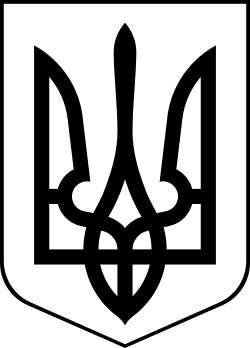 УкраїнаМЕНСЬКА МІСЬКА РАДАЧернігівська область(четверта сесія восьмого скликання)ПРОЄКТ РІШЕННЯ_________ 2021 року 	№ Розглянувши заяви громадян щодо затвердження технічної документації із землеустрою по встановленню (відновленню) меж земельних ділянок та виділення земельних часток (паїв) в натурі (на місцевості) на території Менської міської територіальної громади, керуючись Законом України «Про порядок виділення в натурі (на місцевості) земельних ділянок  власникам земельних часток (паїв)» та п. 34 ч. 1 ст. 26 Закону України «Про місцеве самоврядування в Україні» Менська міська рада ВИРІШИЛА:Затвердити технічну документацію із землеустрою по встановленню (відновленню) меж земельних ділянок, виділити в натурі (на місцевості) земельні частки (паї) на підставі сертифікатів на право на земельну частку (пай) та передати громадянам у власність земельні ділянки для ведення товарного сільськогосподарського виробництва на території Менської міської територіальної громади:за межами с. Бірківка:Колотило Анатолій Федорович                 1,0621 га               7423081500:04:000:1220за межами с. Блистова:Гальчук Юлія Григорівна		0,6806 га		7423081000:04:000:0509Гальчук Олександр Григорович		0,6806 га		7423081000:04:000:0510Гальчук Михайло Григорович		0,6806 га		7423081000:04:000:0511Убогович Наталія Григорівна		0,6806 га		7423081000:04:000:0508Гальчук Марина Григорівна		0,6806 га		7423081000:04:000:0512      за межами с. Волосківці:Орішко Олександр Григорович	          0,2201 га    	           7423082000:03:000:0617за межами с. Дягова:Василенко Любов Петрівна                       3, 2938 га     	7423083500:05:000:0177Василенко Любов Петрівна                       0, 4845 га     	7423083500:03:000:1283Василенко Любов Петрівна                       0, 3386 га     	7423083500:03:000:1321Коновал Оксана Федорівна	         2,3980 га    	          7423083500:05:000:0014Коновал Оксана Федорівна	         0,3487 га    	          7423083500:03:000:0285Коновал Оксана Федорівна	         0,8935 га    	           7423083500:03:000:1277	за межами с. Киселівка:Трофімцова Валентина Петрівна               2, 4222 га	          7423084500:04:000:0908	за межами с. Куковичі:Трофімцова Валентина Петрівна               0, 4101 га	          7423085000:08:000:0746	 за межами с. Ліски:Безлюдна Наталія Миколаївна                   1, 7907 га	          7423085900:07:000:0093Безлюдна Наталія Миколаївна                   1, 4820 га	          7423085900:08:000:0357Щербина Володимир Андрійович             1, 4820 га	          7423085900:09:000:1302          за межами смт. Макошине:Бусел Єфросинія Романівна                       2, 4417 га	          7423055700:05:000:0073Бусел Єфросинія Романівна                       0, 1958 га	          7423055700:07:000:0989Бусел Єфросинія Романівна                       0, 0227 га	          7423055700:08:000:1103Бусел Єфросинія Романівна                       1, 5140 га	          7423055700:06:000:0841	за межами м. Мена:Джигун Любов Петрівна                            0, 3768 га	          7423010100:03:000:0558         за межами с. Осьмаки:Кравченко Анатолій Акимович                 0, 6392 га	          742308700:03:000:0096Кравченко Анатолій Акимович                 1, 1856 га	          742308700:03:000:0132за межами с. Покровське:Салтан Анатолій Петрович	          2,7779 га	          7423084000:03:000:0188            за межами с. Семенівка:Єрмоленко Марія Іванівна                           0,5623 га		7423087600:03:000:0188Єрмоленко Марія Іванівна                           1,1107 га		7423087600:04:000:0349Єрмоленко Марія Іванівна                           0,2499 га		7423087600:07:000:0529за межами с. Слобідка:Салтан Анатолій Петрович	           0,1700 га	          7423088200:02:000:2006           за межами с. Стольне:Антоненко Марія Мефодіївна                     0,3129 га	          7423088500:11:000:1015Антоненко Марія Мефодіївна                     2,3569 га	          7423088500:06:000:0041Халаш Антоніна Петрівна                           2,7595 га	          7423088500:06:000:0039Халаш Антоніна Петрівна                           0,3129 га	          7423088500:11:000:1014за межами с. Ушня:Роговий Володимир Іванович	            0,4583 га    	7423089000:06:000:11941/2за межами с. Феськівка:Роговий Володимир Іванович	            1,8425 га    	7423089500:03:000:04221/2Роговий Володимир Іванович	            0,6403 га    	7423089500:04:000:11941/22.	Контроль за виконанням рішення покласти на заступника міського голови з питань діяльності виконавчого комітету Менської міської ради Гнипа В.І.Міський голова	Г.А. ПримаковПро затвердження технічної  документації із землеустрою по встановленню меж земельних ділянок (паї) громадянам на території Менської міської територіальної громади